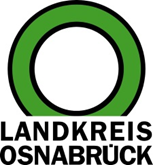 Landkreis Osnabrück	Sprechzeiten:	Der Landkreis im Internet:Am Schölerberg 1	Montag bis Freitag, 8.00 bis 13.00 Uhr.	http://www.lkos.de49082 Osnabrück	Donnerstag auch bis 17.30 Uhr.	Ansonsten nach VereinbarungHohe Ehre: Landrat Lübbersmann ist 13. Osnabrücker KohlwurstkönigOsnabrück. Alljährlich vergibt die Freie Fleischer-Innung zu Osnabrück ein hohes Amt: Dann wird der jeweilige Kohlwurstkönig gekürt. 2018 wurde die hohe Ehre Landrat Michael Lübbersmann zuteil, der damit 13. Kohlwurstkönig ist.In seinem Grußwort wusste Lübbersmann die Wahl zu schätzen: „Ich dachte immer, höhere Weihen als das Landratsamt seien für mich nicht vorgesehen. Aber heute bin ich doch eines Besseren belehrt worden, vielen Dank.“ Beim Kohlwurstessen im Haus der Innungen löste der Landrat Thomas Schrader als neue Majestät ab. In seine Rede streifte Lübbersmann auch die Geschichte von Würsten anderer deutscher Regionen („Regensburger Würstchen“, „Nürnberger Rostbratwurst“, „Weißwurst“, „Frankfurter Würstchen“, „Coburger Bratwurst“). Dabei stellte er unter Applaus der Gäste fest: „Die hier kredenzte Osnabrücker Kohlwurst ist selbstverständlich die kulinarische Krone des ehrbaren Fleischerhandwerks mit mindestens bundesweiter Strahlkraft.“Bildunterschrift:Im Haus der Innungen wurde zum 13. Mal der Kohlwurstkönig gekürt. Neuer Inhaber ist Landrat Michael Lübbersmann (zweiter von links). Am Kohlwurstessen nahmen auch teil (von links) der stellvertretende Obermeister Christian Sostmann, Obermeister Dieter Beermann und Kohlwurstkönig-Amtsvorgänger Thomas Schrader.Foto: Kreishandwerkerschaft OsnabrückLandkreis Osnabrück  Postfach 25 09  49015 OsnabrückDer LandratDer LandratAn dieRedaktionReferat für Assistenzund Kommunikation-Pressestelle-Datum:	6.12.2018Zimmer-Nr.:	2063Auskunft erteilt:	Henning Müller-DetertDurchwahl:Referat für Assistenzund Kommunikation-Pressestelle-Datum:	6.12.2018Zimmer-Nr.:	2063Auskunft erteilt:	Henning Müller-DetertDurchwahl:Pressemitteilung
Tel.: (05 41) 501-Fax: (05 41) 501-e-mail:246362063mueller-detert@lkos.de